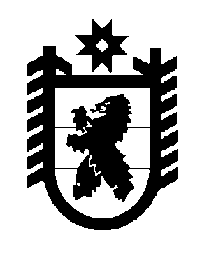 Российская Федерация Республика Карелия    ПРАВИТЕЛЬСТВО РЕСПУБЛИКИ КАРЕЛИЯРАСПОРЯЖЕНИЕот  15 июля 2014 года № 442р-Пг. Петрозаводск В целях организации и проведения в 2015-2017 годах кругосветной экспедиции на собачьих упряжках по маршруту: «Южная оконечность острова Гренландия – остров Уорт Хант – арктическое побережье Канады и Аляски – Берингов пролив – Чукотка – Таймыр – Петрозаводск», посвященной 100-летию образования Республики Карелия, утвердить прилагаемый состав организационного комитета.           ГлаваРеспублики  Карелия                                                             А.П. ХудилайненУтвержден распоряжениемПравительства Республики Карелияот  15 июля 2014 года № 442р-ПСостав организационного комитетапо организации и проведению в 2015-2017 годах кругосветной экспедиции на собачьих упряжках по маршруту: «Южная оконечность острова Гренландия – остров Уорт Хант – арктическое побережье Канады и Аляски – Берингов пролив – Чукотка – Таймыр – Петрозаводск», посвященной 100-летию образования Республики Карелия2________________Худилайнен А.П.-Глава Республики Карелия, председатель организационного комитетаЧилингаров А.Н.-член Совета Федерации Федерального Собрания Российской Федерации, первый Вице-президент Всероссийской общественной организации «Русское географическое общество», специальный представитель Президента Российской Федерации в Арктике и Антарктике, сопредседатель организационного комитета (по согласованию)Члены организационного комитета:Члены организационного комитета:Члены организационного комитета:Воронов А.М.-Министр по делам молодежи, физической культуре и спорту Республики КарелияГусева Т.А.-главный специалист Министерства по делам молодежи, физической культуре и спорту Республики Карелия, секретарь организационного комитетаДежуров О.В.-заместитель Руководителя Администрации Главы Республики КарелияЗабродин В.Г.-генеральный директор Общества с ограниченной ответственностью «Кэпитал Лигал Сервисэз» 
(по согласованию)Конюхов О.Ф.-PR-менеджер Федора Конюхова (по согласованию)Конюхов Ф.Ф.-путешественник (по согласованию)Марценюк Д.А.-представитель МИД России в г. Петрозаводске 
(по согласованию)Оникиенко И.А.-представитель Общества с ограниченной ответственностью «Кэпитал Лигал Сервисэз» 
(по согласованию)Орлов А.В.-начальник Экспедиционного центра Всероссий-ской общественной организации «Русское географическое общество» (по согласованию)Петеляева И.В.-заместитель Председателя Законодательного Собрания Республики Карелия (по согласованию)Семенов В.Н.-Председатель Законодательного Собрания Республики Карелия (по согласованию)Симонов В.А.-советник Главы Республики КарелияУлич В.В.-заместитель Главы Республики Карелия – Министр здравоохранения и социального развития Республики КарелияФедотов Н.Н.-Председатель Государственного комитета Республики Карелия по обеспечению жизнедеятельности и безопасности населенияФилатов Н.Н.-Председатель отделения Всероссийской общественной организации «Русское географическое общество» в Республике Карелия (по согласованию)Хапцова М.О.-директор филиала федерального государственного унитарного предприятия «Всероссийская государственная телевизионная и радиовещательная компания» государственная телевизионная и радиовещательная компания «Карелия» (по согласованию)Чмиль В.Я.-заместитель Главы Республики Карелия – Министр экономического развития Республики КарелияШабанов Ю.А.-заместитель Главы Республики Карелия по региональной политике – Министр Республики Карелия по вопросам национальной политики, связям с общественными, религиозными объединениями и средствами массовой информации